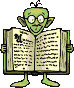 Nové knihy – BeletrieAlexander V.S.					Dívky od svaté MagdalényAndrews V.C.					Rubínová záře, Perla v mlzeArcher Jeffrey					Čas pomstyBauer Jan					O život princeznyBesé Viktorie					Dívka s vůní mangaBomannová Corina				Vůně jasmínuBoučková Tereza				Šíleně smutné povídkyBryndza Robert				Do posledního dechuCastillo Linda					Modlitba za mlčení, Slib mlčení, Skřípky tichaCartland Barbara				Bohatství láskyColeman Rowan				Matkou ze dne na den, Rodina ze dne na denDoležalová Marie				Kafe @ cigárko		Donaldsonová Julianne			Panství EdenbrookeDonovan Rebecca				Sotva dýchám, U konce s dechem, Důvod dýchatGlaserová Světlana				Rusanda na větviGillerová Katarína				Cizí ložniceGowda Shilpi					Tajná dcera – pravdivý příběhGranger Ann					Taková je vražda, Smrt v sutináchHannah Sophie				Ztráty a lži					Hartl Jaroslav					Okamžiky štěstíHažíková Hana				LáskožroutHiggins Clark					Nezavírej očiHoráková Naděžda				Tajemství Anny z LampersdorfuJakoubková Alena				Mluvit o EX není dobré pro sexJežovičová Kristína				PodvodniceKeleová-Vasilková				Jsi jako slunceKmenta Jaroslav				Kmotr Mrázek 1.-3.Körnerová Hana				Pán hor IV.Koubková Zuzana				Zabitý před klášteremKubelka Susanna				V rytmu valčíkuLajla						Provdaná proti své vůliLapena Shari					Někdo cizí v doměLinková Charlotte				Pěstitelka růžíLudvíková Jitka				Můj manžel má jinou, no a coMacKenzie Sally				ZapomenutáMeyers Randy					Pohodlné lžiMonyová Simona				Matka v kriziMusilová Anna				ČernookáNesbo Jo					MacbethPatterson James				Šestnáctá ležRobertsová Nora				Opatrné city, Spojeni osudem, Hrdina ze sousedstvíCo přetrvá věky, Pohanský kámen,Redondo Dolores				Dědictví kostí  1.-3.Roughol Jean					Povolání žebrákSteel Danielle					Rozbouřené vodySwanson Ann					KnihkupkyněThomas Sam					Zločin v Yorku, Služebná a vrah, Lovec čarodějnicVondruška Vlastimil				Letopisy královské komoryWillig  Lauren					Druhá dceraWilson Jacqelina				Nečekané prázdninyYoung William					ChatrčPro děti a mládežAdamovská Marie				Kamarádi zvířátkaBentley Peter					Zajíček moc rád píšeBrezina Thomas				Případ pro tebe a klub tygrůBosse Sarah					Penzion pro zvířátkaDavis Jim	Garfield se užírá, Garfield váží slova,Garfield přibírá na vázeHawkins Sarah				Příběhy se šťastným koncemHendrych Josef				Dvojčata na stopěHoňková Iva					Čertovská pohádkaKlimentová Jana				Trable s tátouLamka Josef					Čtyřlístek ve filmuNěmeček Jaroslav				Cirkus PepiPeroutková Ivana				Valentýnka a narozeninyPopprová Andrea	Tajemství, Pavoučí prázdniny s Luckou, Jendou a Martínkem, Jaro je tu!Small Lily					Zvířátka z kouzelného lesaSmolík Honza					Inspektor HopkinsŠtíplová Ljuba					Byla jednou koťataNaučná literatura						Nápady na dárky z mojí kuchyněBryant Chris					Domácí chipsy z troubyCsete Marietta				1000 tipů pro zdravíKoníčková Klára				LevanduleKreuter Marie-Luise				BiozahrádkaVyskočil Ivan					To jsem já, AnifeZajdlová Nora					Šiju s chutí pro dětiEislarová Jana					Dějiny českých zemíGančarčíková Kateřina			Příběh veselých zoubkůHarazim Harald				Dobrodružství v příroděMaclaine James				Všechno, co potřebuji vědětMušálková Iva					Abeceda není vědaPospíšilová Zuzana				První encyklopedieQUIS Josef					Říkadla a písničkySchwabíková Kateřina			Cesty dětí do staletíŠkoda Stanislav				Tajemství pražského hradu